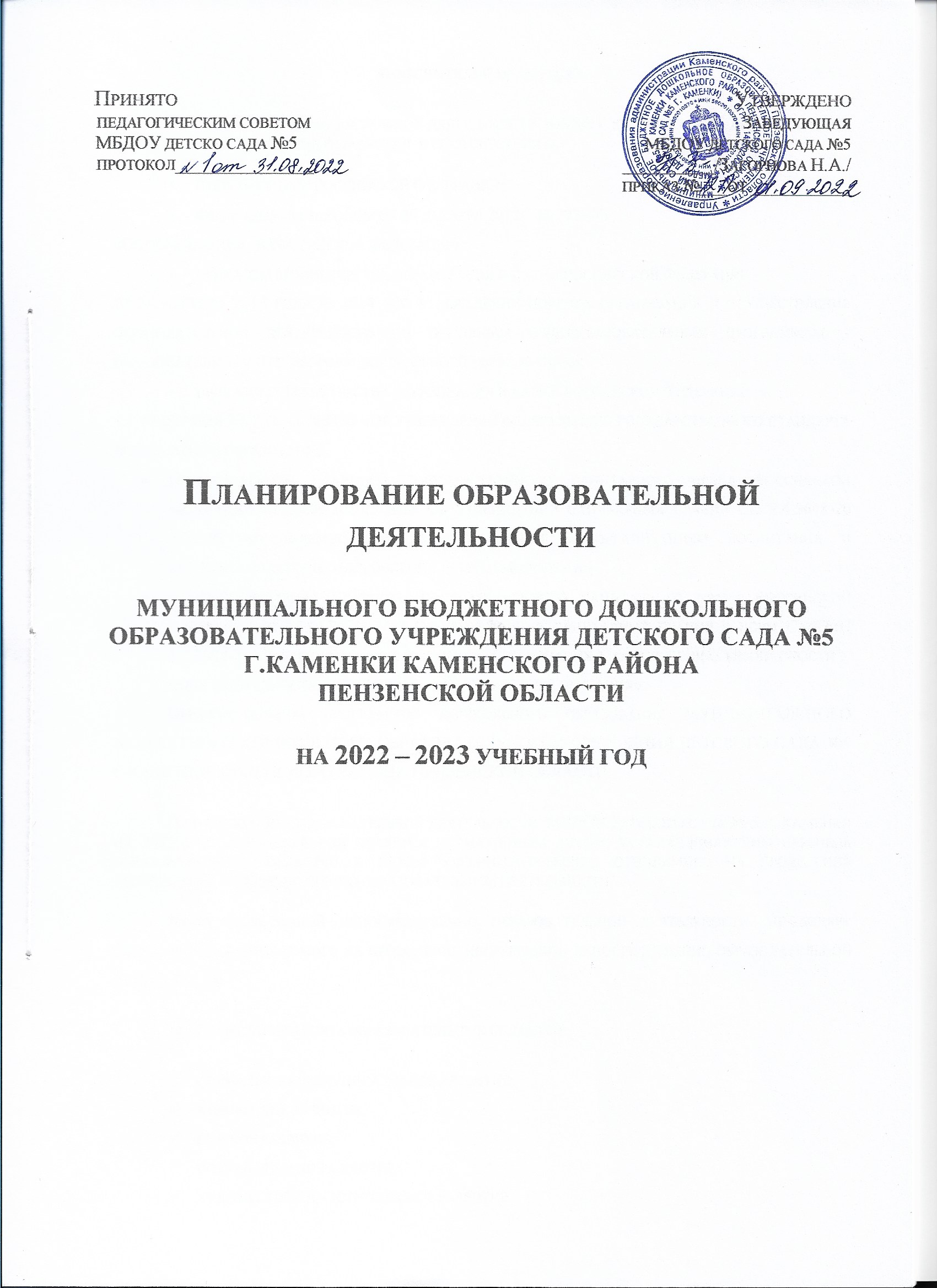 Пояснительная записка 	Планирование образовательной деятельности  МБДОУ детского сада № 5 г. Каменки на 2022 – 2023 учебный год разработан  в соответствии с:Конституцией Российской Федерации; Федеральным законом от 29 декабря 2012г. № 273-ФЗ «Об образовании   в Российской Федерации»;  приказом Министерства образования и науки Российской Федерации от 30 августа 2013 года № 1014 «Об утверждении порядка организации и осуществления образовательной деятельности по основным общеобразовательным программам – образовательным программам дошкольного образования»;  приказом Министерства образования и науки Российской Федерации от 17 октября 2013 года №1155 «Об утверждении федерального государственного стандарта дошкольного образования;Постановление Главного государственного санитарного врача Российской федерации от 28.09.2020г. №28 Об утверждении санитарных правил СП 2.4.3648-20 «Санитарно-эпидемиологические требования к организациям воспитания и обучения, отдыха и оздоровления детей и молодежи»6. Постановление Главного государственного санитарного врача Российской федерации от 28.01.2021г. №2 Об утверждении санитарных правил и норм СанПиН 1.2.3685-21 «Гигиенические нормативы и требования к обеспечению безопасности и (или) безвредности для человека факторов среды обитания».	Образовательной программой дошкольного образования муниципального бюджетного дошкольного образовательного учреждения детского сада №5 г.каменки Каменского района пензенской области.	Планирование образовательной деятельности  МБДОУ детского сада № 5 г. Каменки на 2022 – 2023 учебный год является нормативным актом, устанавливающим перечень образовательных областей и объём учебного времени, отводимого на проведение непрерывной непосредственно образовательной деятельности.План непрерывной непосредственно образовательной деятельности определяет объем времени, отводимого на проведение непрерывной непосредственно образовательной деятельности.В план включены пять образовательных областей:социально-коммуникативное развитие;физическое развитие;речевое развитие;познавательно развитие;художественно-эстетическое развитие.Решение программных образовательных задач и реализация плана непрерывной непосредственно образовательной деятельности предполагает учет следующих принципов:принцип развивающего образования, целью которого является развитие ребенка;принцип научной обоснованности и практической применимости;принцип соответствия критериям полноты, необходимости и достаточности;принцип обеспечения единства воспитательных, развивающих и обучающих целей и задач процесса образования дошкольников, в процессе реализации которых формируются знания, умения, навыки, которые имеют непосредственное отношение к развитию дошкольников;принцип интеграции непосредственно образовательных областей в соответствии с возрастными возможностями и особенностями воспитанников, спецификой и возможностями образовательных областей;комплексно-тематический принцип построения образовательного процесса;решение программных образовательных задач в совместной деятельности взрослого и детей и самостоятельной деятельности детей не только в рамках непрерывной непосредственно образовательной деятельности, но и при проведении режимных моментов в соответствии со спецификой дошкольного образования;построение непосредственно образовательного процесса с учетом возрастных особенностей дошкольников, используя разные формы работы.Количество и продолжительность непрерывной непосредственной образовательной деятельности по возрастным группам устанавливаются в соответствии с санитарно-гигиеническими  нормами и требованиями.	Продолжительность непрерывной непосредственной образовательной деятельности:- для детей от 1 до 2 лет - не более 10 минут,- для детей от 2 до 3 лет – не более 10 минут,- для детей от 3 до 4  лет – не более 15 минут,- для детей от 4  до 5 лет – не более 20 минут,- для детей от 5 до 6  лет – не более 25 минут,- для детей от  6 до 7  лет – не более 30 минут.Максимально допустимый объём образовательной нагрузки в первой половине дня:-   в младшей и средней группах не превышает 30 и 40 минут соответственно,-   в старшей и подготовительной группах  – 45 минут и 1,5 часа соответственно.В середине времени, отведённого на непрерывную образовательную деятельность, проводятся физкультурные минутки.Перерывы между периодами непрерывной образовательной деятельности – не менее 10 минут.Образовательная деятельность с детьми старшего дошкольного возраста может осуществляться во второй половине дня после дневного сна. Её продолжительность составляет не более 25 – 30 минут в день. В середине непрерывной непосредственно образовательной деятельности статического характера проводятся физкультурные минутки.Образовательную деятельность, требующую повышенной познавательной активности и умственного напряжения детей, организуется в первую половину дня.Форма организации НОД  с 1 до 2 лет и с 2  до 3 лет подгрупповые, с 3 до 7 лет фронтальные.В старшей группе и подготовительной к школе группе в план внесена непрерывная непосредственно образовательная деятельность по коррекции речи: формирование лексико-грамматических средств языка, формирование произношения, формирование связной речи, подготовка к овладению грамотой, совершенствование лексико-грамматических средств языка и развитие связной речи, подготовка к овладению  грамотой. С детьми занимается учитель – логопед.	Планирование образовательной деятельности отражает обязательную часть программы, которая составляет 60% от общей образовательной нагрузки и часть, формируемую участниками образовательных отношений, составляющая 40% от общей образовательной нагрузки.	Часть программы, формируемая участниками образовательных отношений, реализуется в ДОУ:по социально-коммуникативному развитию на основе программы «Дорогою добра» Л. В. Коломийченко;по познавательному развитию на основе программы «Природа и я» Е. Ф. Купецковой.Программы предназначены для детей дошкольного возраста от 2-х до 7-ми лет.Срок реализации программ – 5 лет. Программы предполагают проведение по одному занятию в неделю в старшей и подготовительной группе; в первой младшей и второй младшей группе, средней группе обучение проводится в режимных моментах. Продолжительность непрерывной непосредственно образовательной деятельности: старшая группа – 25 минут, подготовительная группа – 30 мин.Обучение и воспитание дошкольников происходит не только при организации непрерывной непосредственно образовательной деятельности, но и во время всего пребывания ребенка в детском саду, в процессе самостоятельной деятельности, совместной деятельности детей  и воспитателя, взаимодействия с родителями.Планирование образовательной деятельности в филиале МБДОУ детского сада№5 с. Кевдо-МельситовоПланирование образовательной деятельности в филиале МБДОУ детского сада№5 с. ВарваровкаСетка совместной образовательной деятельности воспитателя, детейи культурных практик в режимных моментах в МБДОУ детский сад № 5 г. Каменкина 2022 – 2023 учебный годПримерная сетка самостоятельной деятельности детейв режимных моментах в МБДОУ детский сад № 5 г. Каменкина 2022 – 2023 учебный годМодель физического воспитания в МБДОУ детский сад № 5 г. Каменкина 2022 – 2023 учебный годЧасть программыЧасть программыЧасть программыЧасть программыЧасть программыГруппыобщеразвивающей направленностиГруппыобщеразвивающей направленностиГруппыобщеразвивающей направленностиГруппыобщеразвивающей направленностиГруппыобщеразвивающей направленностиГруппыкомпенсирующей направленностиГруппыкомпенсирующей направленностиЧасть программыЧасть программыЧасть программыЧасть программыЧасть программыГруппа раннеговозрастаГруппы младшего дошкольного возрастаГруппы младшего дошкольного возрастаГруппы старшего  дошкольного возрастаГруппы старшего  дошкольного возрастаДетис нарушениемречиДетис нарушениемречи1Обязательная частьОбязательная частьОбязательная частьОбязательная частьОбязательная часть1,5-3года3-4года4-5 лет5-6лет6-7лет5-6лет6-7лет1Образовательная областьОбразовательная областьНепрерывная образовательная деятельностьНепрерывная образовательная деятельностьНепрерывная образовательная деятельность1.1Социально-коммуникативное развитиеСоциально-коммуникативное развитиеСоциально-коммуникативное развитиеСоциально-коммуникативное развитиеСоциально-коммуникативное развитиеСоциально-коммуникативное развитиеСоциально-коммуникативное развитиеСоциально-коммуникативное развитиеСоциально-коммуникативное развитиеСоциальное развитиев режимных моментахв режимных моментахв режимных моментахв режимных моментахв режимных моментахв режимных моментахв режимных моментах1.2Познавательное развитиеПознавательное развитиеПознавательное развитиеПознавательное развитиеПознавательное развитиеПознавательное развитиеПознавательное развитиеПознавательное развитиеПознавательное развитиеПознавательное развитие110,5110,51Познавательное развитиеПознавательное развитиеСенсорное развитиеСенсорное развитиеСенсорное развитие1Познавательное развитиеПознавательное развитиеКонструированиеКонструированиеКонструирование0,50,50,51111Познавательное развитиеПознавательное развитиеМатематические представленияМатематические представленияМатематические представления0,5122121.3Речевое развитиеРечевое развитиеРечевое развитиеРечевое развитиеРечевое развитиеРечевое развитиеРечевое развитиеРазвитие речиРазвитие речиРазвитие речи10,50,511Речевое развитиеРечевое развитиеГрамотаГрамотаГрамота121.4Художественно-эстетическое развитиеХудожественно-эстетическое развитиеХудожественно-эстетическое развитиеХудожественно-эстетическое развитиеХудожественно-эстетическое развитиеХудожественно-эстетическоеразвитиеХудожественно-эстетическоеразвитиеРисованиеРисованиеРисование0,50,50,50,50,50,50,5Художественно-эстетическоеразвитиеХудожественно-эстетическоеразвитиеЛепкаЛепкаЛепка0,50,50,50,50,50,50,5Художественно-эстетическоеразвитиеХудожественно-эстетическоеразвитиеАппликацияАппликацияАппликация0,50,50,50,50,50,50,5Художественно-эстетическоеразвитиеХудожественно-эстетическоеразвитиеХудожественное конструированиеХудожественное конструированиеХудожественное конструирование0,50,50,50,50,50,50,5Художественно-эстетическоеразвитиеХудожественно-эстетическоеразвитиеМузыкаМузыкаМузыка2222222Художественно-эстетическоеразвитиеХудожественно-эстетическоеразвитиеОзнакомление с художественной литературойОзнакомление с художественной литературойОзнакомление с художественной литературой0,50,50,5110,511.5Физическое развитиеФизическое развитиеФизическое развитиеФизическое развитиеФизическое развитиеФизическое развитиеФизическое развитиеФизическая культураФизическая культураФизическая культура23333331.6Коррекционно-развивающее направлениеКоррекционно-развивающее направлениеКоррекционно-развивающее направлениеКоррекционно-развивающее направлениеКоррекционно-развивающее направлениеФормирование лексико-грамматических средств языкаФормирование лексико-грамматических средств языкаФормирование лексико-грамматических средств языкаФормирование лексико-грамматических средств языка1Формирование связной речиФормирование связной речиФормирование связной речиФормирование связной речи1Формирование произношения Формирование произношения Формирование произношения Формирование произношения 2Подготовка к овладению грамотойПодготовка к овладению грамотойПодготовка к овладению грамотойПодготовка к овладению грамотойПодготовка к овладению грамотой2Совершенствование лексико-грамматических средств языка и развитие связной речиСовершенствование лексико-грамматических средств языка и развитие связной речиСовершенствование лексико-грамматических средств языка и развитие связной речиСовершенствование лексико-грамматических средств языка и развитие связной речиСовершенствование лексико-грамматических средств языка и развитие связной речи1Совершенствование фонетического строя речиСовершенствование фонетического строя речиСовершенствование фонетического строя речиСовершенствование фонетического строя речиСовершенствование фонетического строя речи12Часть, формируемая участниками образовательных отношенийЧасть, формируемая участниками образовательных отношенийЧасть, формируемая участниками образовательных отношенийЧасть, формируемая участниками образовательных отношенийЧасть, формируемая участниками образовательных отношенийСоциально-коммуникативное развитиеСоциально-коммуникативное развитиеСоциально-коммуникативное развитие«Дорогою добра»«Дорогою добра»в режимных моментахв режимных моментахв режимных моментах0,510,51Познавательное развитиеПознавательное развитиеПознавательное развитие«Природа и я»«Природа и я»в режимных моментахв режимных моментахв режимных моментах0,510,51Познавательное развитиеПознавательное развитиеПознавательное развитие«Робототехника»«Робототехника»1всеговсеговсеговсеговсеговсего101010151815181Обязательная частьОбязательная частьРазновозрастная группа  общеразвивающей направленности №1Разновозрастная группа  общеразвивающей направленности №1Разновозрастная группа  общеразвивающей направленности №2Разновозрастная группа  общеразвивающей направленности №2Разновозрастная группа  общеразвивающей направленности №21Обязательная частьОбязательная часть1,5-3года3-4года4-5 лет5-6лет6-7 лет1Образовательная областьНепрерывная образовательная деятельность1.1Социально-коммуникативное развитиеСоциально-коммуникативное развитиеСоциально-коммуникативное развитиеСоциальное развитиев режимных моментахв режимных моментахв режимных моментахв режимных моментахв режимных моментах1.2Познавательное развитиеПознавательное развитиеПознавательное развитиеПознавательное развитие110,511Познавательное развитиеСенсорное развитие1Познавательное развитиеКонструирование0,50,50,511Познавательное развитиеМатематические представления0,51221.3Речевое развитиеРечевое развитиеРечевое развитиеРазвитие речи10,50,511Речевое развитиеГрамота121.4Художественно-эстетическое развитиеХудожественно-эстетическое развитиеХудожественно-эстетическое развитиеРисование0,50,50,50,50,5Художественно-эстетическое развитиеЛепка0,50,50,50,50,5Художественно-эстетическое развитиеАппликация0,50,50,50,50,5Художественно-эстетическое развитиеХудожественное конструирование0,50,50,50,50,5Художественно-эстетическое развитиеМузыка22222Художественно-эстетическое развитиеОзнакомление с художественной литературой0,50,50,5111.5Физическое развитиеФизическое развитиеФизическое развитиеФизическая культура233332Часть, формируемая участниками образовательных отношенийЧасть, формируемая участниками образовательных отношенийСоциально-коммуникативное развитие«Дорогою добра»в режимных моментахв режимных моментахв режимных моментах0,52Познавательное развитие«Природа и я» в режимных моментахв режимных моментахв режимных моментах0,51всеговсеговсего10101015181Обязательная частьОбязательная частьРазновозрастная группа  общеразвивающей направленности №1Разновозрастная группа  общеразвивающей направленности №1Разновозрастная группа  общеразвивающей направленности №2Разновозрастная группа  общеразвивающей направленности №21Обязательная частьОбязательная часть3-4года4-5 лет5-6лет6-7 лет1Образовательная областьНепрерывная образовательная деятельность1.1Социально-коммуникативное развитиеСоциально-коммуникативное развитиеСоциально-коммуникативное развитиеСоциальное развитиев режимных моментахв режимных моментахв режимных моментахв режимных моментах1.2Познавательное развитиеПознавательное развитиеПознавательное развитиеПознавательное развитие10,511Познавательное развитиеСенсорное развитиеПознавательное развитиеКонструирование0,50,511Познавательное развитиеМатематические представления0,51221.3Речевое развитиеРечевое развитиеРечевое развитиеРазвитие речи0,50,511Речевое развитиеГрамота121.4Художественно-эстетическое развитиеХудожественно-эстетическое развитиеХудожественно-эстетическое развитиеРисование0,50,50,50,5Художественно-эстетическое развитиеЛепка0,50,50,50,5Художественно-эстетическое развитиеАппликация0,50,50,50,5Художественно-эстетическое развитиеХудожественное конструирование0,50,50,50,5Художественно-эстетическое развитиеМузыка2222Художественно-эстетическое развитиеОзнакомление с художественной литературой0,50,5111.5Физическое развитиеФизическое развитиеФизическое развитиеФизическая культура33332Часть, формируемая участниками образовательных отношенийЧасть, формируемая участниками образовательных отношенийСоциально-коммуникативное развитие«Дорогою добра»в режимных моментахв режимных моментах0,52Познавательное развитие«Природа и я» в режимных моментахв режимных моментах0,51всеговсеговсего10101518Возрастная группаОбъём времени для реализации Программы в день с учетом образовательных областейОбъём времени для реализации Программы в день с учетом образовательных областейОбъём времени для реализации Программы в день с учетом образовательных областейОбъём времени для реализации Программы в день с учетом образовательных областейОбщее количество времени, отведённое на реализацию Программы в день (в том числе 3-4 часа самостоятельной деятельности детей)Возрастная группаВ процессе непрерывной образовательной деятельности (часы, минуты)В процессе непрерывной образовательной деятельности (часы, минуты)В процессе режимных моментовВ процессе режимных моментовОбщее количество времени, отведённое на реализацию Программы в день (в том числе 3-4 часа самостоятельной деятельности детей)Возрастная группаВремя, необходимое для реализации обязательной части ПрограммыВремя, необходимое для реализации части Программы, формируемой участниками образовательных отношенийВремя, необходимое для реализации обязательной части ПрограммыВремя, необходимое для реализации части Программы, формируемой участниками образовательных отношенийОбщее количество времени, отведённое на реализацию Программы в день (в том числе 3-4 часа самостоятельной деятельности детей)1,5 – 3 года20 мин.-6 ч. 10 мин.4 ч.10 ч. 30 мин.% реализации2,8 %-57,2 %40 %100%3 – 4 года30 мин.-6 ч. 00 мин.4 ч.10 ч. 30 мин.% реализации4,17 %-55,83 %40 %100% 4 – 5 лет40 мин.-5 ч. 50 мин.4 ч.10 ч. 30 мин.% реализации5,56 %-54,44 %40 %100%5 – 6 лет45 мин.25 мин.5 ч. 25 мин.4 ч.10 ч. 30 мин.% реализации6,25 %3,47 %50,28 %36,5 %100%6 – 7 лет1 ч. 30 мин.30 мин.4 ч. 30 мин.4 ч.10 ч. 30 мин.% реализации12,5 %4,17 %43,33 %35,8 %100%Формы образовательной деятельности в режимных моментахКоличество форм образовательной деятельности и культурных практик в неделюКоличество форм образовательной деятельности и культурных практик в неделюКоличество форм образовательной деятельности и культурных практик в неделюКоличество форм образовательной деятельности и культурных практик в неделюКоличество форм образовательной деятельности и культурных практик в неделюПервая младшая и вторая младшаяСредняя группаСтаршая группаСтаршая группаПодготовительная группаОбщение Общение Общение Общение Общение Общение Ситуации общения воспитателя с детьми и накопления положительного социально – эмоционального опытаЕжедневноЕжедневноЕжедневноЕжедневноЕжедневноЧтение художественной литературы, обсуждение произведенийЕжедневноЕжедневноЕжедневноЕжедневноЕжедневноИгровая деятельность, включая сюжетно – ролевую игру с правилами и другие виды игрИгровая деятельность, включая сюжетно – ролевую игру с правилами и другие виды игрИгровая деятельность, включая сюжетно – ролевую игру с правилами и другие виды игрИгровая деятельность, включая сюжетно – ролевую игру с правилами и другие виды игрИгровая деятельность, включая сюжетно – ролевую игру с правилами и другие виды игрИгровая деятельность, включая сюжетно – ролевую игру с правилами и другие виды игрИндивидуальные игры с детьми (сюжетно-ролевая, режиссерская, игра – драматизация, строительно – конструктивные игры)ЕжедневноЕжедневноЕжедневно3 раза в неделю3 раза в неделюСовместная игра воспитателя и детей (сюжетно-ролевая, режиссерская, игра – драматизация, строительно – конструктивные игры)2 раза в неделю2 раза в неделю2 раза в неделю2 раза в неделю2 раза в неделюТеатрализованные игры1 раз в две недели1 раз в две недели1 раз в две недели1 раз в две недели1 раз в две неделиДосуг здоровья и подвижные игры1 раз в две недели1 раз в две недели1 раз в две недели1 раз в две недели1 раз в две неделиПодвижные игрыЕжедневноЕжедневноЕжедневноЕжедневноЕжедневноПознавательная и исследовательская деятельностьПознавательная и исследовательская деятельностьПознавательная и исследовательская деятельностьПознавательная и исследовательская деятельностьПознавательная и исследовательская деятельностьПознавательная и исследовательская деятельностьОпыты, эксперименты, наблюдения (в том числе, экологической направленности)ЕжедневноЕжедневноЕжедневноЕжедневноЕжедневноНаблюдения за природой (на прогулке)ЕжедневноЕжедневноЕжедневноЕжедневноЕжедневноФормы творческой активностиФормы творческой активностиФормы творческой активностиФормы творческой активностиФормы творческой активностиФормы творческой активностиТворческая мастерская (рисование, лепка, художественный труд по интересам)2 раза в неделю1 раза в неделю1 раза в неделю1 раза в неделю1 раза в неделюЧтение литературных произведенийЕжедневноЕжедневноЕжедневноЕжедневноЕжедневноСамообслуживание и элементарный бытовой трудСамообслуживание и элементарный бытовой трудСамообслуживание и элементарный бытовой трудСамообслуживание и элементарный бытовой трудСамообслуживание и элементарный бытовой трудСамообслуживание и элементарный бытовой трудСамообслуживаниеЕжедневноЕжедневноЕжедневноЕжедневноЕжедневноТрудовые поручения (индивидуально, подгруппами)ЕжедневноЕжедневноЕжедневноЕжедневноЕжедневноКоллективная трудовая деятельность (общий и совместный труд)-1 раза в неделю1 раза в неделю1 раз в две недели1 раз в две неделиРежимные моментыРаспределение времени в течении дняРаспределение времени в течении дняРаспределение времени в течении дняРаспределение времени в течении дняРежимные моментыПервая младшая и вторая младшаяСредняя группаСтаршая группаПодготовительная группаИгры, общение, деятельность по интересам во время утреннего приемаОт 10 до 50 мин.От 10 до 50 минОт 10 до 50 минОт 10 до 50 минСамостоятельные игры в 1 – й половине дня (до НОД)20 мин.15 мин.15 мин.15 мин.Подготовка к прогулке, самостоятельная деятельность на прогулкеОт 60 мин до 1 ч. 30 мин.От 60 мин до 1 ч. 30 мин.От 60 мин до 1 ч. 40 мин.От 60 мин до 1 ч. 40 мин.Самостоятельные игры, досуги, общение и деятельность по интересам во 2-й половине дня40 мин.30 мин.30 мин.30 мин.Подготовка к прогулке, самостоятельная деятельность на прогулкеОт 40 мин.От 40 мин.От 40 мин.От 40 мин.Игры перед уходом домойОт 15 мин. до 50 мин.От 15 мин. до 50 мин.От 15 мин. до 50 мин.От 15 мин. до 50 мин.Формы организацииПервая младшаяВторая младшаяСредняя группаСтаршая группаПодготовительная группа1. Физкультурно – оздоровительные мероприятия в ходе выполнения режимных моментов деятельности детского сада1. Физкультурно – оздоровительные мероприятия в ходе выполнения режимных моментов деятельности детского сада1. Физкультурно – оздоровительные мероприятия в ходе выполнения режимных моментов деятельности детского сада1. Физкультурно – оздоровительные мероприятия в ходе выполнения режимных моментов деятельности детского сада1. Физкультурно – оздоровительные мероприятия в ходе выполнения режимных моментов деятельности детского сада1. Физкультурно – оздоровительные мероприятия в ходе выполнения режимных моментов деятельности детского сада1.1. Утренняя гимнастикаЕжедневно 5-6 мин.Ежедневно 5-6 мин.Ежедневно 6-8 мин.Ежедневно 8-10 мин.Ежедневно 10 мин.1.2. Физкультминутки Ежедневно по мере необходимости (до 3-х минут)Ежедневно по мере необходимости (до 3-х минут)Ежедневно по мере необходимости (до 3-х минут)Ежедневно по мере необходимости (до 3-х минут)Ежедневно по мере необходимости (до 3-х минут)1.3. Игры и физические упражнения на прогулкеЕжедневно 6-10 мин.Ежедневно 6-10 мин.Ежедневно 10-15 мин.Ежедневно 15-20 мин.Ежедневно 20-30 мин.1.4. Закаливающие процедурыЕжедневно до и после снаЕжедневно до и после снаЕжедневно до и после снаЕжедневно до и после снаЕжедневно до и после сна1.5. Дыхательная гимнастика, пальчиковая гимнастика, психогимнастика, зрительная гимнастика и др.Ежедневно в течение дняЕжедневно в течение дняЕжедневно в течение дняЕжедневно в течение дняЕжедневно в течение дня1.6. Спортивные упражнения1-2 раза в неделю 15-20 минут1-2 раза в неделю 15-20 минут1-2 раза в неделю 20-25 минут1-2 раза в неделю 25-30 минут1-2 раза в неделю 25-30 минут2. Физкультурные занятия2. Физкультурные занятия2. Физкультурные занятия2. Физкультурные занятия2. Физкультурные занятия2. Физкультурные занятия2.1. Физкультурные занятия в спортивном зале-2 раза в неделю по 15 мин.2 раза в неделю по 20 мин.2 раза в неделю по 25 мин.2 раза в неделю по 30 мин.2.2. Физкультурные занятия на свежем воздухе--1 раза в неделю по 20 мин.1 раза в неделю по 25 мин.1 раза в неделю по 30 мин.2.3. Ритмическая гимнастика1 раза в неделю 15 мин.1 раза в неделю 15 мин.1 раза в неделю 20 мин.1 раза в неделю 25 мин.1 раза в неделю 30 мин.3. Спортивный досуг3. Спортивный досуг3. Спортивный досуг3. Спортивный досуг3. Спортивный досуг3. Спортивный досуг3.1. Самостоятельная двигательная деятельностьЕжедневно под руководством воспитателя (продолжительность определяется в соответствии с индивидуальными особенностями ребенка)Ежедневно под руководством воспитателя (продолжительность определяется в соответствии с индивидуальными особенностями ребенка)Ежедневно под руководством воспитателя (продолжительность определяется в соответствии с индивидуальными особенностями ребенка)Ежедневно под руководством воспитателя (продолжительность определяется в соответствии с индивидуальными особенностями ребенка)Ежедневно под руководством воспитателя (продолжительность определяется в соответствии с индивидуальными особенностями ребенка)3.2. Спортивные праздники2 раза в год2 раза в год2 раза в год2 раза в год2 раза в год3.3. Физкультурные досуги и развлечения1 раз в квартал1 раз в квартал1 раз в месяц1 раз в месяц1 раз в месяц3.4. Дни здоровья1 раз в квартал1 раз в квартал1 раз в квартал1 раз в квартал1 раз в квартал